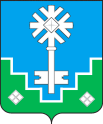 МУНИЦИПАЛЬНОЕ ОБРАЗОВАНИЕ «ГОРОД МИРНЫЙ»МИРНИНСКОГО РАЙОНА РЕСПУБЛИКИ САХА (ЯКУТИЯ)ГОРОДСКОЙ СОВЕТ САХА РЕСПУБЛИКАТЫН МИИРИНЭЙ ОРОЙУОНУН«МИИРИНЭЙ КУОРАТ» МУНИЦИПАЛЬНАЙ ТЭРИЛЛИИ КУОРАТЫН СЭБИЭТЭРЕШЕНИЕБЫhAAРЫЫ22.12.2022	                                                                                               № V – 4-8 О внесении изменений в Правила землепользования и застройки        МО «Город Мирный», утвержденные решением городского Совета            от 26.05.2016 № III-37-4В соответствии с Федеральным законом от 06.10.2003 № 131-ФЗ                   «Об общих принципах организации местного самоуправления в                 Российской Федерации», Градостроительным кодексом Российской Федерации, земельным кодексом Российской Федерации, Уставом муниципального образования «Город Мирный» Мирнинского района Республики Саха (Якутия),   в целях приведения Правил землепользования и застройки МО «Город Мирный» в соответствие с действующим законодательством и обеспечения прав и законных интересов физических и юридических лиц, в том числе правообладателей земельных участков и объектов капитального строительства, с учетом  заключения о результатах публичных слушаний, городской Совет                                            РЕШИЛ: 1. Внести изменения в карту градостроительного зонирования территории Правил землепользования и застройки МО «Город Мирный», утвержденных решением городского Совета от 26.05.2016 № III-37-4, в части изменения границ территориальной зоны производственных объектов III – IV класса опасности (зона П III–IV) с учетом земельных участков:1.1. в территориальной зоне природного ландшафта (ПрЛ), на которых расположены объекты недвижимости: хранилище ВВ (кадастровый номер 14:16:010504:424); караульное помещение (кадастровый номер 14:16:010504:425); хранилище СВ (кадастровый номер 14:16:010504:426);1.2. в территориальной зоне автомобильного транспорта (ТА) с кадастровым номером 14:37:000107:2 площадью 9 254 кв. метров. 2. Опубликовать настоящее решение в порядке, установленном Уставом МО «Город Мирный».3.   Настоящее решение вступает в силу с момента его опубликования.4. Контроль исполнения настоящего решения возложить на комиссию по ЖКХ, градостроительству, землепользованию и собственности (Р.В. Хуштов).    Председатель городского Совета                                              Глава города      ________________ Ю.Б. Мёдова                         ___________ А.А. Тонких